Каратузский сельсовет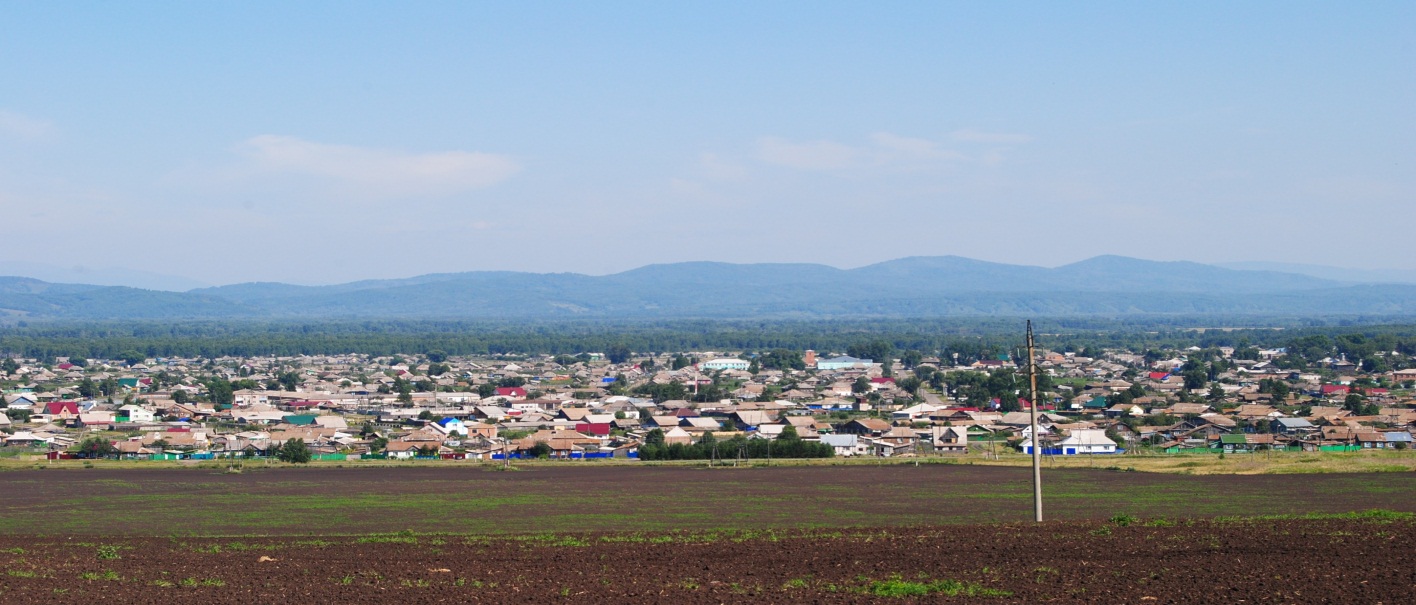 № 12 (354) от 18 марта 2022 г.с. КаратузскоеАДМИНИСТРАЦИЯ КАРАТУЗСКОГО СЕЛЬСОВЕТАПОСТАНОВЛЕНИЕО подготовке к весенне-летнему пожароопасному периоду на территории Каратузского сельсовета в 2022 годуВ соответствии с Федеральным законом от 6 октября 2003г. №131-ФЗ «Об общих принципах организации местного самоуправления в Российской Федерации», Федеральным законом от 21.12.1994г. №68-ФЗ «О защите населения и территорий от чрезвычайных ситуаций природного и техногенного характера»,№ 69-ФЗ «О пожарной безопасности», Правилами пожарной безопасности в лесах, утвержденными постановлением Правительства РФ от 30 июня 2007 года № 417, Лесным кодексом РФ, в целях организации охраны и усиления мер пожарной безопасности на территории Каратузского сельсовета, руководствуясь Уставом Каратузского сельсовета, Каратузского района, Красноярского края, ПОСТАНОВЛЯЮ:1. Утвердить план основных мероприятий по обеспечению и подготовке к весенне-летнему пожароопасному периоду на территории Каратузского сельсовета в 2022 году, приложение №1.2. Сформировать и утвердить состав патрульных групп на территории Каратузского сельсовета, приложение №2.3. Сформировать и утвердить состав патрульно-манёвренной группы на территории Каратузского сельсовета, приложение №3.4. Подготовить к эксплуатации в пожароопасный весенне-летний период противопожарное оборудование, средства и спецтехнику. 5. Сформировать и утвердить состав противопожарного оборудования, средств и спецтехники для предотвращения и ликвидации  очагов возгорания на территории Каратузского сельсовета, приложение №4.6. Рекомендовать руководителям предприятий, организаций и учреждений, а также гражданам, осуществить мероприятия по уборке прилегающих территорий от сухой травы  с целью предотвращения их возгорания.7. Рекомендовать директору МБОУ «Каратузская СОШ»  произвести беседы в классах на тему: «Охрана лесов от пожаров и соблюдения правил пожарной безопасности».8. С целью предотвращения очагов возгораний, внести запрет на поджог сухой травы, сжигание мусора,  разведение костров в лесных массивах на территории Каратузского сельсовета.9. Контроль над исполнением настоящего постановления оставляю за собой.10. Настоящее постановление вступает в силу со дня его подписания и подлежит размещению на официальном сайте администрации Каратузского сельсовета, а также публикации в печатном издании органа местного самоуправления Каратузского сельсовета «Каратузский вестник».Приложение № 1 к постановлению № 28-П от 11.03.2022 года.ПЛАНосновных мероприятий по обеспечению и подготовке к весенне-летнему пожароопасному периоду на территории Каратузского сельсовета в 2022 г.Приложение № 2 к постановлению №28 -П от 11.03.2022 года.Состав патрульных групп на территории Каратузского сельсовета.1. на территории с. Каратузское.А.С Ходаков- ведущий специалист по вопросам ЖКХ, благоустройства , транспорта и строительства администрации Каратузского сельсовета.В.В Дмитриев.- инженер по охране труда  администрации Каратузского сельсовета. сот. 8(933)336-74-44 М.Д. Асалбеков – Начальник службы благоустройства администрации Каратузского сельсовета сот.8(908)327-05-522. на территории д. Средний Кужебар.Л.Н. Никифорова – специалист по связям с общественностью сот.8(908)020-66-24Приложение № 3 к постановлению № 28-П от 11.03.2022 года.Состав патрульно-манёвренной группы на территории Каратузского сельсовета.1.А.С Ходаков- ведущий специалист по вопросам ЖКХ, благоустройства , транспорта и строительства администрации Каратузского сельсовета.сот. 895097371392 В.В Дмитриев.- инженер по охране труда администрации Каратузского сельсовета. сот. 8(933)336-74-44 3. М.Д. Асалбеков – Начальник службы благоустройства администрации Каратузского сельсовета. сот.8(908)327-05-524. В..И. Петров – техник (электрик) администрации Каратузского сельсовета.5. И.В. Чепкасов – рабочий по благоустройству администрации Каратузского сельсовета.6. Н.М. Брагин – рабочий по благоустройству администрации Каратузского сельсовета.7. А.А. Вилисов – механизатор администрации Каратузского сельсовета.8. С.О. Димитренко – механизатор администрации Каратузского сельсовета.9. М.С Леонов – водитель администрации Каратузского сельсовета10. Г.И Голощапов  – водитель администрации Каратузского сельсоветаПриложение № 4 к постановлению №28-П от 11.03.2022 года.Состав противопожарного оборудования, средств и спецтехники для предотвращения и ликвидации  очагов возгорания на территории Каратузского сельсовета.1. Трактор МТЗ-82/12. Автомобиль УАЗ - 220693. Трактор ДТ-754. Автомобиль КАМАЗ - 5511 5. Автомобиль ЛАДА НИВА 21114	6. Огнетушители РЛО (16 шт.)7. Мото-опрыскиватель RS 430 (3шт.)8. Пожарная мотопомпа 3шт.9. Прицепное устройство с ёмкостью 1,8м310. Пожарно-спасательный комплекс «Огнеборец»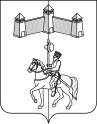 АДМИНИСТРАЦИЯ КАРАТУЗСКОГО СЕЛЬСОВЕТАПОСТАНОВЛЕНИЕОб утверждении Положения о порядке материального стимулирования деятельности добровольных пожарных на территории Каратузского сельсоветаВ соответствии с частью 3 статьи 16 Федерального закона от 06.05.2011 № 100-ФЗ «О добровольной пожарной охране», руководствуясь Уставом Каратузского сельсовета Каратузского района Красноярского края ПОСТАНОВЛЯЮ:1. Утвердить Положение о порядке материального стимулирования деятельности добровольных пожарных на территории Каратузского сельсовета согласно Приложению.2. Контроль за выполнением настоящего постановления оставляю за собой.3. Настоящее постановление вступает в силу в день, следующий за днем его официального опубликования в печатном издании «Каратузский Вестник».Приложениек постановлению от 11.03.2022г. №30-ППОЛОЖЕНИЕо порядке материального стимулирования деятельности добровольных пожарных на территории Каратузского сельсовета 1. Общие положения1.1. Настоящее Положение о порядке материального стимулирования деятельности добровольных пожарных на территории Каратузского сельсовета (далее - Положение) определяет порядок материального стимулирования деятельности добровольных пожарных, осуществляемое администрацией Каратузского сельсовета.1.2. Право на получение материального стимулирования в соответствии с настоящим Положением имеют добровольные пожарные, зарегистрированные в реестре добровольных пожарных в соответствии с Федеральным законом от 06.05.2011 № 100-ФЗ «О добровольной пожарной охране», привлеченные к участию в профилактике и (или) тушении пожаров, проведению аварийно-спасательных работ, спасению людей и имущества при пожарах и оказанию первой помощи пострадавшим (далее - лица, имеющие право на получение материального стимулирования).2. Основание и порядок материального стимулирования деятельности добровольных пожарных2.1. Основанием для материального стимулирования является участие добровольного пожарного в профилактике и (или) тушении пожаров, проведении аварийно-спасательных работ, спасении людей и имущества при пожарах и оказании первой помощи пострадавшим в соответствии с договором на выполнение работ по участию в профилактике и (или) тушении пожаров и проведении аварийно-спасательных работ, спасению людей и имущества при пожарах и оказанию первой помощи пострадавшим (далее - Договор), заключенным между добровольным пожарным и администрацией Каратузского сельсовета.2.2. Основанием для заключения Договора является распоряжение администрации Каратузского сельсовета о привлечении добровольных пожарных к участию в профилактике и (или) тушении пожаров, проведении аварийно-спасательных работ, спасении людей и имущества при пожарах и оказании первой помощи пострадавшим.2.3. Размер материального стимулирования добровольного пожарного, участвующего в профилактике и (или) тушении пожаров, проведении аварийно-спасательных работ, спасении людей и имущества при пожарах и оказании первой помощи пострадавшим, определяется в Договоре.2.4. Материальное стимулирование осуществляется администрацией Каратузского сельсовета.2.5. Материальное стимулирование деятельности добровольных пожарных осуществляется в пределах средств, предусмотренных в решении о бюджете на текущий год.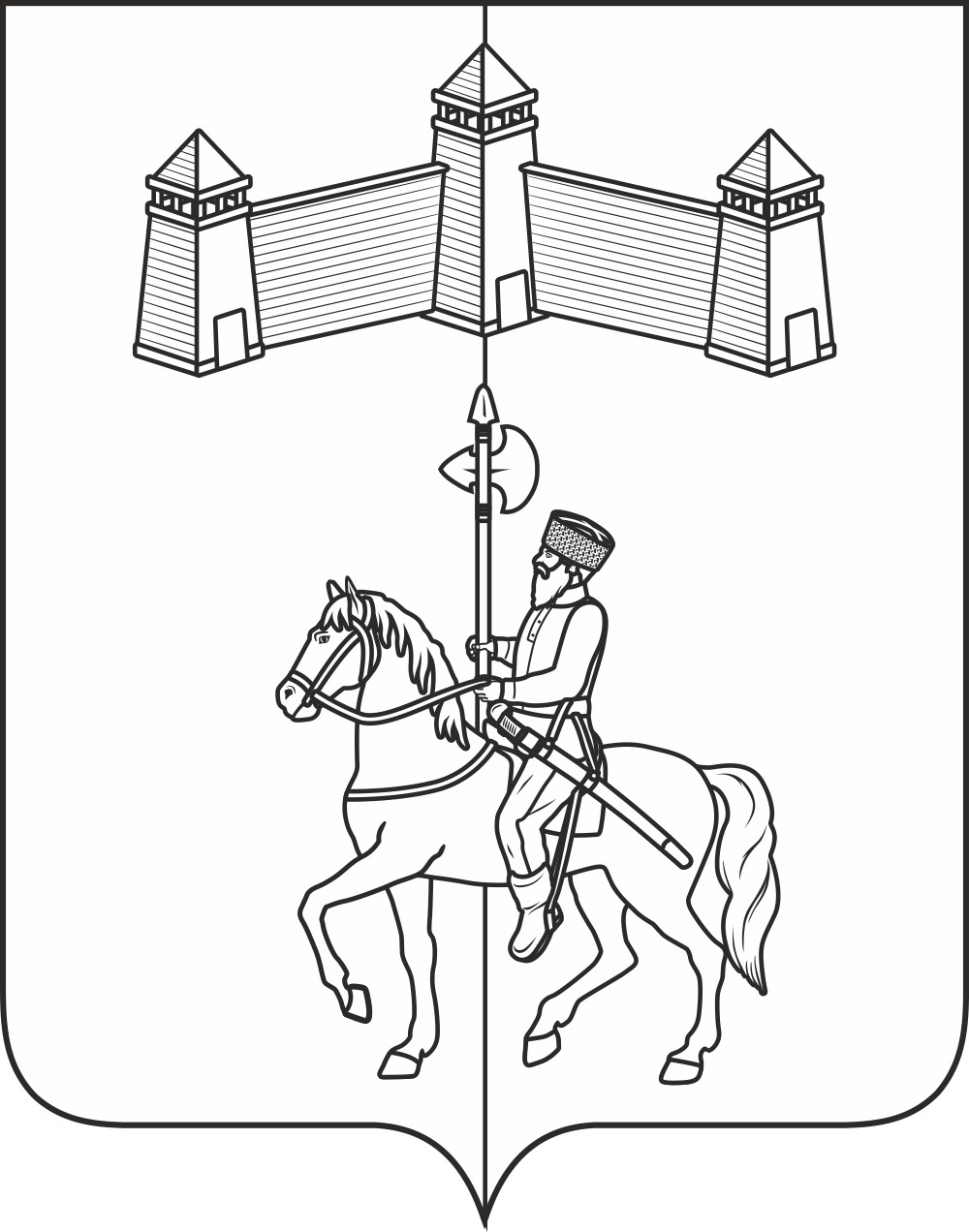 КАРАТУЗСКИЙ СЕЛЬСКИЙ СОВЕТ ДЕПУТАТОВРЕШЕНИЕОб отчете главы сельсовета «О социально-экономическом положении Каратузского сельсовета» за 2021 годЗаслушав и обсудив отчет главы Каратузского сельсовета о социально-экономическом положении Каратузского сельсовета в 2021 году, в соответствии с пунктом 3 статьи 25 Устава Каратузского сельсовета Каратузского района Красноярского края, ст.39 Регламента Каратузского сельского Совета депутатов, Каратузский сельский Совет депутатов РЕШИЛ:1. Отчет главы Каратузского сельсовета «О социально-экономическом положении Каратузского сельсовета» за 2021 год принять к сведению.2. Признать работу главы Каратузского сельсовета по итогам 2021 года удовлетворительной.3. Решение вступает в силу со дня его принятия и подлежит опубликованию в периодическом печатном издании «Каратузский вестник», а так же на официальном сайте администрации Каратузского сельсовета http://www.karatuzskoe24.ru/.Выпуск номера подготовила администрация Каратузского сельсовета.Тираж: 50 экземпляров.Адрес: село Каратузское улица Ленина 3011.03.2022г.с. Каратузское№  28 -ПГлава Каратузского сельсоветаА. А. СаарНаименование мероприятийСрок исполненияОтветственныйВосстановление минерализованных полос, опашка территорий, создание резерва ГСМ для обеспечения бесперебойной работы техники на профилактике и тушении лесных пожаров.апрель-май2021г.Асалбеков М.Д.Дмитриев В.ВХодаков А.СПроверка и подготовка противопожарного оборудования, средств и спецтехники (средств индивидуальной защиты).апрель2021г.Асалбеков М.Д.Информирование населения Каратузского сельсовета о состоянии пожарной безопасности в лесах района и мерах по их охране и защите.В течении пожароопасного периодаФедосеева О.В.депутаты сельсоветаОбеспечение соблюдений правил пожарной безопасности на необрабатываемых землях сельскохозяйственного назначения. В течении пожароопасного периодаДмитриев В.ВХодаков А.СПроверка готовности добровольной пожарной охраны к тушению пожаровапрель-май2021г.Дмитриев В.ВХодаков А.СРевизия и ремонт источников наружного противопожарного водоснабжения.март-апрель2021г.Дмитриев В.ВХодаков А.СПроверка системы звукового оповещения населения о пожарахапрель-май2021г.Дмитриев  В.ВХодаков А.С.11.03.2022г.с. Каратузское№30-ПГлава администрацииКаратузского сельсовета	А.А.Саар15.03.2022с. Каратузское№ 10-71Председатель Каратузского сельского совета депутатовО.В. Федосеева